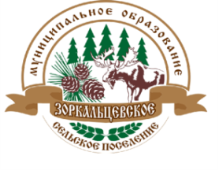 ТОМСКАЯ ОБЛАСТЬТОМСКИЙ РАЙОНСОВЕТ ЗОРКАЛЬЦЕВСКОГО СЕЛЬСКОГО ПОСЕЛЕНИЯРЕШЕНИЕ №	4501.10.2020с.Зоркальцево                                                                                                  56-е собрание   4-го созываО рассмотрении протеста прокуратуры Томского района № 03/6-2020 от 06.08.2020 на решение Совета Зоркальцевского сельского поселения № 19 от 16.06.2016 «О установлении учетной нормы площади жилого помещения и норм предоставления площади жилого помещения по договору социального найма, и по договору специализированного жилого помещения»Рассмотрев протест прокуратуры Томского района № 03/6-2020 от 06.08.2020 на решение Совета Зоркальцевского сельского поселения № 19 от 16.06.2016 «О установлении учетной нормы площади жилого помещения и норм предоставления площади жилого помещения по договору социального найма, и по договору специализированного жилого помещения»  В соответствии со ст. 14, 50, 51, 58 Жилищного кодекса Российской Федерации, Федеральным Законом от 06 октября 2003 года № 131 – ФЗ  «Об общих принципах организации местного самоуправления Российской Федерации, Законом Томской области № 28-03 от 19 августа 1999 года  «О социальной  поддержке детей – сирот и детей, оставшихся без попечения родителей, в Томской области», Законом Томской области от 17 декабря 2012 года №224-03 «О внесений изменений в отдельные законодательные акты Томской области в части обеспечения жилыми помещениями детей – сирот и детей, оставшихся без попечения родителей», Закона Томской области от 08 июня 2005 года №91-ОЗ «О порядке ведения органами местного самоуправления в качестве нуждающихся в жилых помещениях, предоставляемых по договорам социального найма», Устава муниципального образования «Зоркальцевское сельское поселение»Совет Зоркальцевского сельского поселения РЕШИЛ:Протест прокуратуры Томского района № 03/6-2020 от 06.08.2020 на решение Совета Зоркальцевского сельского поселения № 19 от 16.06.2016 «О установлении учетной нормы площади жилого помещения и норм предоставления площади жилого помещения по договору социального найма, и по договору специализированного жилого помещения»  отклонить;О результатах рассмотрения протеста сообщить прокурору Томского района; Направить данное решение на подписание Главе поселения и опубликование в информационном бюллетене и на официальном сайте муниципального образования «Зоркальцевское сельское поселение» в сети Интернет -  www.zorkpos.tomsk.ru.;Настоящее решение вступает в силу со дня его официального опубликования;Председатель Совета	Зоркальцевского сельского поселения		                                               Г.Я. ЖороваГлава Зоркальцевского  сельского  поселения                                                                                              В.Н. Лобыня